CAT ADOPTION QUESTIONNAIREIt is our policy to make certain that each person who adopts a cat is aware of the responsibilities of owning a pet. By completing this questionnaire, you will aid us in determining if you and your family are ready for these responsibilities.Cat(s) of Interest: __________________________________________     Date:________________Personal Information: Adopter’s Name: _________________________________Spouse’s Name: _________________________________Street Address:  __________________________________________________City/State/ZIP Code: _________________________________________Phone Number: ____________________________________Email Address: ___________________________________________________Do you rent or own?     [   ] Rent     [   ] Own     If you rent, provide your landlord’s name, address and phone number:_____________________________________________________________________________________	If you rent – Do you have permission to get a cat?     [   ] Yes     [   ] No     	Are you aware of a pet deposit or fee?                         [   ] Yes     [   ] No     General Questions:        When and why did you decide to get a cat? _______________________________________________________________________________________________________________________________________________________________________________________________________________________________________________________________What are you looking for in a cat?_______________________________________________________________________________________________________________________________________________________________________Who will care for your cat when you are out of town (vacation, etc.)?_____________________________________________________________________________________________________________________________________________________________________If the cat has issues using the litter box, what is your plan?______________________________________________________________________________________________________________________________________________________________________Under what condition(s) would you have to give up your cat?_______________________________________________________________________________________________________________________________________________________________________If the cat becomes ill or injured, are you financially prepared to pay for medical care?     [  ] Yes     [   ] No     What is the maximum amount you would spend on vet care for your cat? _________________________    Are you willing to cooperate with follow-up phone calls?                     [   ] Yes     [   ] No     Additional comments/concerns: ____________________________________________________________________________________________________________________________________________________________________________________________________________________________________________________________________________________________________________________________________________________Current and Previous Pet Information:Please provide the following information about your current pets.If applicable, please provide the following information about the pets that are no longer with you.Vet Information:Current Vet Clinic Name: ______________________________________Veterinarian:  _____________________________________ Street Address: ___________________________________City/State/Zip Code: ________________________________Phone Number:____________________________________Agreement for Adoption:[   ]   I am prepared to make a lifetime commitment to my cat. A cat’s average lifespan is 13-17 years.[   ]   I will work with my vet and agree on a regular schedule for wellness visits and any other testing 
         my cat will need. [   ]   I am financially able to provide routine and emergency care for my cat. This includes but is not 
         limited to food, boarding and regular vet care. [   ]   If for any reason, I am unable or unwilling to keep this cat, I will agree to return the pet and/or 
         work with the New Nodaway Humane Society in re-homing the animal.Print Name: ________________________________________Signature: ____________________________________________     Date: Staff Use Only Match living situation? 		[   ] Yes     [   ] No     Landlord approval? 		[   ] Yes     [   ] No     [   ] N/A Owns Vet Reference? 			[   ] Yes     [   ] No     Adoption Status? 		[   ] Yes     [   ] No     	By Staff Member: _______________________________________________________________Reason: ______________________________________________________________________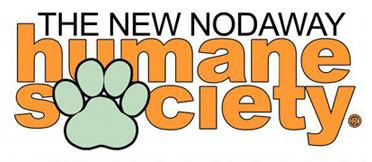 New Nodaway Humane Society829 South Depot St. | P.O. Box 185 | Maryville, MO  64468660.562.3333 | newnodawayhumanesociety@gmail.com
https://www.newnodawayhumanesociety.orgAnimal’s NameType/BreedAgeSpayed/Neutered?Animal’s NameType/BreedReason?